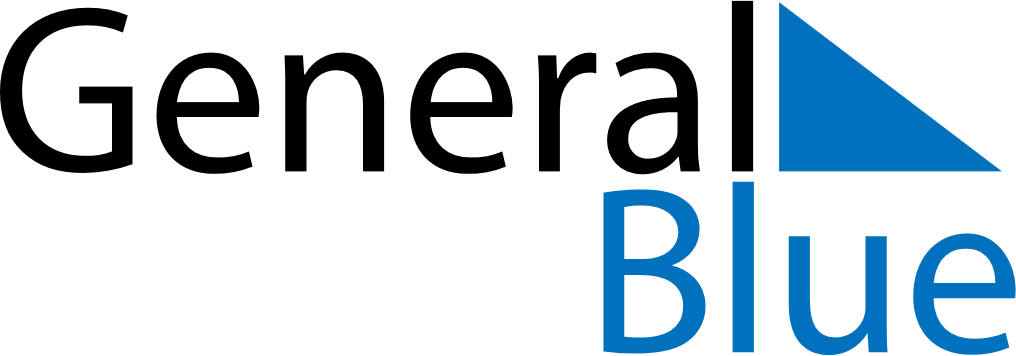 May 2024May 2024May 2024May 2024May 2024May 2024Chelsea Heights, Victoria, AustraliaChelsea Heights, Victoria, AustraliaChelsea Heights, Victoria, AustraliaChelsea Heights, Victoria, AustraliaChelsea Heights, Victoria, AustraliaChelsea Heights, Victoria, AustraliaSunday Monday Tuesday Wednesday Thursday Friday Saturday 1 2 3 4 Sunrise: 7:01 AM Sunset: 5:32 PM Daylight: 10 hours and 31 minutes. Sunrise: 7:01 AM Sunset: 5:30 PM Daylight: 10 hours and 28 minutes. Sunrise: 7:02 AM Sunset: 5:29 PM Daylight: 10 hours and 26 minutes. Sunrise: 7:03 AM Sunset: 5:28 PM Daylight: 10 hours and 24 minutes. 5 6 7 8 9 10 11 Sunrise: 7:04 AM Sunset: 5:27 PM Daylight: 10 hours and 23 minutes. Sunrise: 7:05 AM Sunset: 5:26 PM Daylight: 10 hours and 21 minutes. Sunrise: 7:06 AM Sunset: 5:25 PM Daylight: 10 hours and 19 minutes. Sunrise: 7:07 AM Sunset: 5:24 PM Daylight: 10 hours and 17 minutes. Sunrise: 7:08 AM Sunset: 5:23 PM Daylight: 10 hours and 15 minutes. Sunrise: 7:09 AM Sunset: 5:22 PM Daylight: 10 hours and 13 minutes. Sunrise: 7:09 AM Sunset: 5:21 PM Daylight: 10 hours and 11 minutes. 12 13 14 15 16 17 18 Sunrise: 7:10 AM Sunset: 5:20 PM Daylight: 10 hours and 9 minutes. Sunrise: 7:11 AM Sunset: 5:19 PM Daylight: 10 hours and 8 minutes. Sunrise: 7:12 AM Sunset: 5:19 PM Daylight: 10 hours and 6 minutes. Sunrise: 7:13 AM Sunset: 5:18 PM Daylight: 10 hours and 4 minutes. Sunrise: 7:14 AM Sunset: 5:17 PM Daylight: 10 hours and 3 minutes. Sunrise: 7:15 AM Sunset: 5:16 PM Daylight: 10 hours and 1 minute. Sunrise: 7:15 AM Sunset: 5:15 PM Daylight: 9 hours and 59 minutes. 19 20 21 22 23 24 25 Sunrise: 7:16 AM Sunset: 5:15 PM Daylight: 9 hours and 58 minutes. Sunrise: 7:17 AM Sunset: 5:14 PM Daylight: 9 hours and 56 minutes. Sunrise: 7:18 AM Sunset: 5:13 PM Daylight: 9 hours and 55 minutes. Sunrise: 7:19 AM Sunset: 5:13 PM Daylight: 9 hours and 53 minutes. Sunrise: 7:20 AM Sunset: 5:12 PM Daylight: 9 hours and 52 minutes. Sunrise: 7:20 AM Sunset: 5:11 PM Daylight: 9 hours and 51 minutes. Sunrise: 7:21 AM Sunset: 5:11 PM Daylight: 9 hours and 49 minutes. 26 27 28 29 30 31 Sunrise: 7:22 AM Sunset: 5:10 PM Daylight: 9 hours and 48 minutes. Sunrise: 7:23 AM Sunset: 5:10 PM Daylight: 9 hours and 47 minutes. Sunrise: 7:23 AM Sunset: 5:09 PM Daylight: 9 hours and 45 minutes. Sunrise: 7:24 AM Sunset: 5:09 PM Daylight: 9 hours and 44 minutes. Sunrise: 7:25 AM Sunset: 5:08 PM Daylight: 9 hours and 43 minutes. Sunrise: 7:25 AM Sunset: 5:08 PM Daylight: 9 hours and 42 minutes. 